Experiencia de aprendizajeNúcleo: Pensamiento matemático“Ordeno y aprendo”Objetivo de aprendizaje: 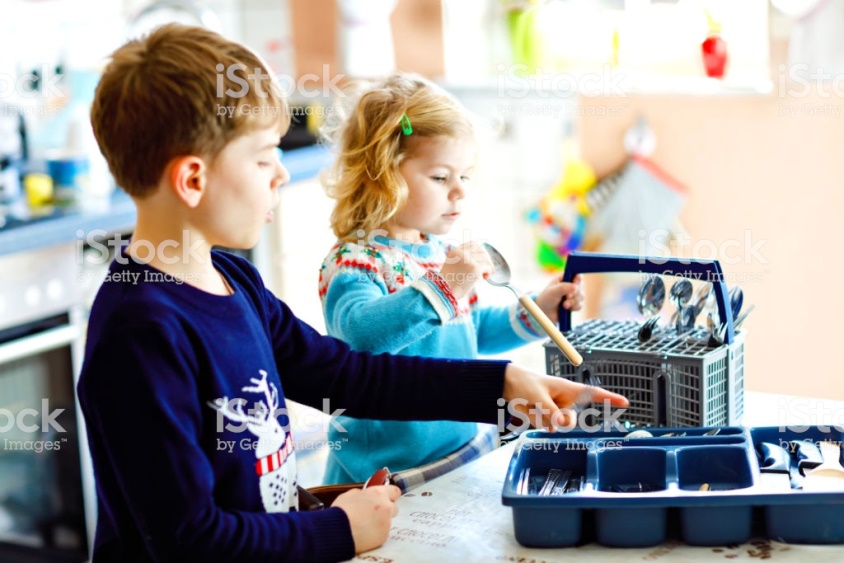 2. Experimentar con diversos objetos, estableciendo relaciones al clasificar por dos atributos a la vez (forma, color, entre otros) y seriar por altura o longitud.Objetivo de aprendizaje específico: Clasificar objetos por caracteristicas: forma y tamaño.Materiales: Cucharas de sopaCucharas de téTenedoresCuchillos de mantequillaDescripción de la actividad:Para esta experiencia de aprendizaje necesita elementos presentes en su cocina. Pida ayuda a su hijo/a para organizar los cubiertos, separándolos en: Cucharas de sopa (grandes), cucharas de té (pequeñas), tenedores, cuchillos de mantequilla. . Luego deje que su hijo/a tome los elementos, los toque, explore y compare para luego organizarlos según sus características. Puede acompañar el proceso realizando preguntas tales como ¿Por qué crees que va ahí? ¿Esta “cuchara” es igual a las otras? Entre otras.Indicadores: Junta las cucharas grandes.Junta las cucharas pequeñas.Junta los tenedores.Junta los cuchillos.